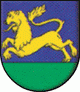 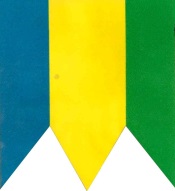 OBEC BzinyObecný úrad Bziny ul.Brezovecká 96/8                                          026 01  Dolný Kubín                                        NÁVRH NA DOPLNENIEV Š E O B E C N E    Z Á V Ä Z N É    N A R I A D E N I Eč. 2/2012o povinnosti vypracovať a aktualizovať povodňový plán záchranných prácprávnických osôb a fyzických osôb – podnikateľov.Zverejnené pred schválením k pripomienkovaniu: od ............. do ........................Schválené OZ Bziny dňa: ...................Zverejnené po schválení dňa:  od: ......................... do: ......................., úradná tabuľa obce, internetÚčinnosť nadobúda dňa: ..................., Uznesenie č. .......................Obec Bziny   na základe  § 6 zákona č.  369/1990 Zb. o obecnom zriadení v znení neskorších predpisov a v súlade s § 26 ods. 3, písm. a), bod 6 zákona NRSR č. 7/2010 Z.z. o ochrane pred povodňami vydáva toto doplnenie Všeobecne záväzné nariadenie obce: Dopĺňa sa nasledovné: v Článku IV. Uloženie povinnosti v bode 1  pridáva sa ďalší podnikateľský subjekt :Eva CengelováUl. Brezovecká  121/32026 01 Bziny